Publicado en  el 22/05/2015 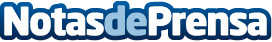 Una alumna de la Universidad CEU San Pablo, premiada en la VII Edición del Startup ProgrammeLa alumna de la doble titulación de Publicidad y RR.PP. e Investigación y Técnicas de Mercado María Herrera Mateos ha obtenido el premio `Madrid Emprende´ en la VII Edición de la competición universitaria de emprendedores `Startup Programme´, por su proyecto `Walwin´, un buscador de becas en el extranjero.Datos de contacto:Universidad CEU San PabloNota de prensa publicada en: https://www.notasdeprensa.es/una-alumna-de-la-universidad-ceu-san-pablo_1 Categorias: Premios Universidades http://www.notasdeprensa.es